Graph S1. Workflow used to measure usRNA and msRNA in clinical samples on ddPCR and seminested qPCR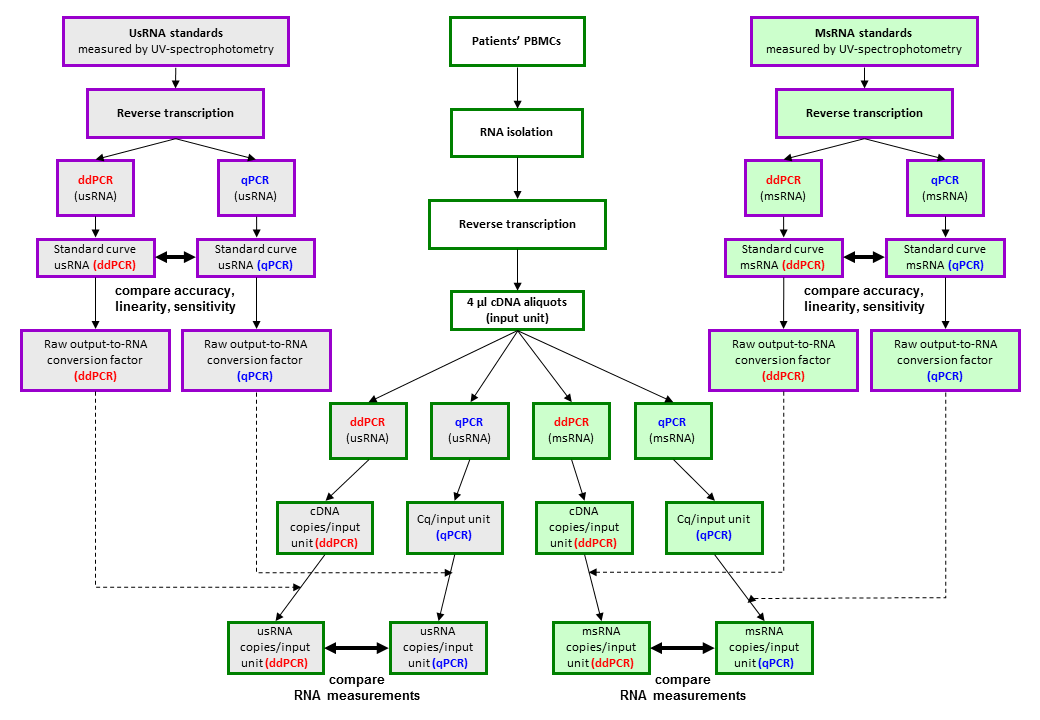 